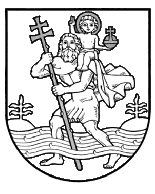 VILNIAUS ŠV. KRISTOFORO PROGIMNAZIJOSDIREKTORIUSĮSAKYMASDĖL STABILIOJO JODO PREPARATŲ (KALIO JODIDO TABLEČIŲ) DALIJIMO GALIMOS BRANDUOLINĖS AR RADIOLOGINĖS AVARIJOS METU TVARKOS PATVIRTINIMO2022 m. kovo 7 d. Nr. (1.3 E)V-36VilniusVadovaudamasi Valstybiniu gyventojų apsaugos planu branduolinės ar radiologinės avarijos atveju, patvirtintu Lietuvos Respublikos Vyriausybės 2012 m. sausio 18 d. nutarimu Nr. 99 (Lietuvos Respublikos Vyriausybės 2018 m. spalio 31 d. nutarimo Nr. 1085 redakcija) ir stabiliojo jodo preparatų paskirstymo savivaldybėms ir gyventojams tvarkos aprašu, patvirtintu Lietuvos Respublikos sveikatos apsaugos ministro 2020 m. gegužės 20 d. įsakymu Nr. V-1237, 1.Tvirtinu stabiliojo jodo preparatų (kalio jodido tablečių) dalijimo Vilniaus šv. Kristoforo progimnazijoje galimos branduolinės ar radiologinės avarijos metu tvarką (pridedama).2. T v i r t i n u sutikimo dėl stabiliojo jodo preparatų (kalio jodido tablečių) išdavimo ir jo suvartojimo pagal amžių mokiniams formą (pridedama). 3. Į p a r e i g o j u  1–8 klasių vadovus surinkti auklėtinių tėvų (kitų įstatyminių atstovų) sutikimus (tinka ir skenuotas) dėl stabiliojo jodo preparatų (kalio jodido tablečių) išdavimo ir jo suvartojimo pagal amžių branduolinės ar radiologinės avarijos atveju. 4. Į p a r e i g o j u  direktoriaus pavaduotoją ūkio reikalams Genovaitę Osinovskaitę papildyti progimnazijos ekstremaliųjų situacijų valdymo planą, vadovaujantis šiuo įsakymu patvirtinta tvarka. 5. N u r o d a u, kad: 5.1. raštinės vadovei darbuotojus su šiuo įsakymu ir jo patvirtinta tvarka supažindinti DVS „Integrra“;5.2. direktoriaus pavaduotojai ugdymui Editai Lukoševičienei mokinių tėvus su šiuo įsakymu ir jo patvirtinta tvarka supažindinti siunčiant informaciją TAMO dienynu; 5.3. įsakymą ir tvarką skelbti progimnazijos interneto svetainėje.Direktorė						Jurgita Zinkienė